КАРТОЧКА-ПРИЛОЖЕНИЕ1. ВЫПИСАТЬ             а) основанияE                 K                         б) боковые стороныP                                M2.НАЙТИ УГЛЫ ТРАПЕЦИИ           B                             C                                  < В =                        ?                   110°                                                                                              <С =                    21°                                 ?                                                                A                                                         D                                                        3. НАЙТИ УГЛЫ РАВНОБОКОЙ ТРАПЕЦИИ             E                      M                                                                                    < P =                        ?                 ?                                                < E =                                                                                            < M =                    25°                    ?                                                                 D                                       P                   4. НАЙТИ НЕИЗВЕСТНЫЕ ОТРЕЗКИ              B      4см           C                                                                                    PK =                                                                                     AP =                                                                                            KD =A                    P                       K                  D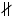 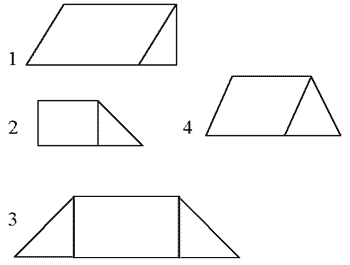 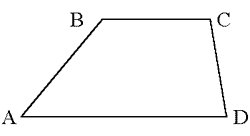 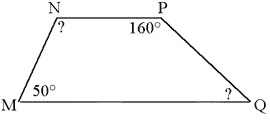 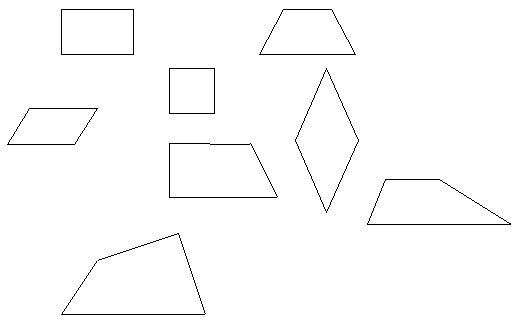 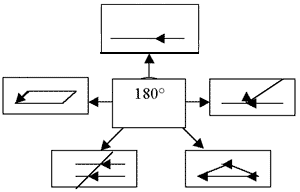 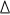 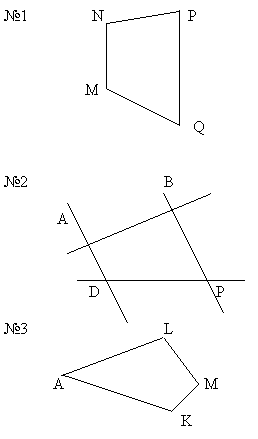 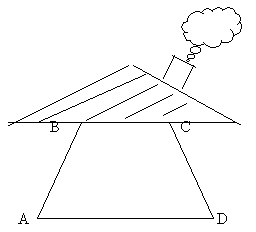 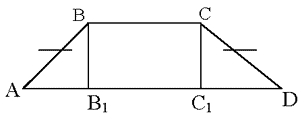 